Аудирование на уроках английского языкаПроблема обучения восприятию аутентичной речи на слух представляет собой один из самых главных аспектов обучения иноязычному общению, и именно поэтому развитие и разработка технологий обучения аудированию, отвечающих запросам времени, крайне важны. Аудирование вызывает наибольшее количество трудностей у тех, кто начинает изучать иностранный язык. С другой стороны, этот вид речевой деятельности является мощным средством обучения английскому языку.Прежде всего, определим, что такое аудирование. Этот термин был введен в отечественную методику не так давно и означает процесс восприятия и понимания речи на слух. В английском языке употребляется термин Listening comprehesion (восприятие и понимание на слух), который, по мнению зарубежных специалистов наиболее точно передает сущность этого самостоятельного вида речевой деятельности.Аудирование - это понимание воспринимаемой на слух речи. Оно представляет собой перцептивную, мыслительно-мнимическую деятельность, которая осуществляется в результате выполнения целого ряда сложных логических операций таких, например, как анализ, синтез, дедукция, индукция, сравнение, абстракция, конкретизация и др. Аудирование составляет основу общения, с него, начинается овладение устной коммуникацией. Оно складывается из умения дифференцировать воспринимаемые звуки, интегрировать их в смысловые комплексы, удерживать их в памяти во время слушания, осуществлять вероятное прогнозирование, и, исходя из ситуации общения, понимать воспринимаемую звуковую цепь. При этом процесс восприятия проходит в определенном нормальном темпе, свойственном для данного языка, из разных источников, при естественных помехах речевого и неречевого характера (не расслышал, у кого-то что-то упало, со двора послышался шум и т.д.).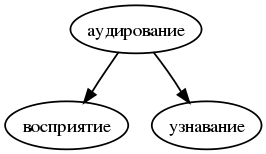 Мы сталкиваемся с аудированием как самостоятельным видом речевой деятельности в различных ситуациях реального общения. Это происходит, когда мы слушаем: различные объявления;новости радио и телевидения;различные инструкции и поручения;лекции;рассказы собеседников;выступления актеров;собеседника по телефонному разговору и т.д.Цели обучения аудированию можно определить как следующие: сформировать определенные навыки;развить определенные речевые умения;обучить умению общаться;развить необходимые способности и психические функции;запомнить речевой материал;научить учащихся понимать смысл однократного высказывания;научить учащихся выделять главное в потоке информации;развить слуховую память;развить слуховую реакцию.При выполнении заданий на аудирование говорящий должен продемонстрировать следующие способности: предсказание того, что люди будут говорить;догадку незнакомых слов и фраз без паники;использовать свои предыдущие знания как базу для понимания;понимать отношение говорящего к предмету разговора;уметь делать записи по время прослушивания;понимать интонацию и ударения;этическая сторона говорения, правила ведения дискуссии, дебатов и других видов споров.Компоненты содержания обучению аудированию: 1) Лингвистический компонент, а именно языковой и речевой материал: единицы языка, включающие фонемы, морфемы, слова, фразеологические сочетания, микро -и макротексты, организованные по формально - семантическому признаку. В этом случае внимание сосредоточено на отработке элементов языка. Дети учатся различать звуки изолированно и в сочетаниях, слышать разницу, слышать долготу и краткость, ритм, ударение и интонацию и их смыслоразличительную функцию. 2) Психологический компонент- доведение восприятия и понимания звучащей английской речи до уровня навыка и умения. Непременным условием овладения аудированием является концентрация внимания учащегося на том, что он должен слышать. Необходимо формировать умение воспринимать, понимать и, следовательно, активно перерабатывать воспринимаемое, что связано с умением членить речевое сообщение на смысловые куски. Помимо умения членить речевое сообщение на смысловые куски не менее важным является формирование умения удерживать в памяти все более длинные звуковые цепочки, то есть развивать слуховую память. Следующее важное умение - это умение выделять, находить основную мысль сообщения, отделять основную информацию от второстепенной. Это достигается способностью различать коммуникативные типы предложений: повествовательные, вопросительные, побудительные и т.д.3) Методологический подход - обучение учащихся, приемам учения по овладению восприятием английской речи на слух. Умение слушать является залогом успеха в изучении иностранного языка. В современной методике предлагается обучать учащихся извлекать информацию из аудитекста, формировать у них умение пользоваться определенным алгоритмом аудирования: выделять название текста (рассказа) и лицо, от имени которого ведется повествование;указывать действующие лица и события;выражать собственное отношение к прослушанному.При обучении аудированию возникают трудности, связанные с языковыми аспектами и трудности, связанные с особенностями речи.I. Трудности, связанные с языковыми аспектами могут быть разделены на три группы:1. Фонетические. Под этим предполагается отсутствие четкой границы между звуками в слове и между словами в потоке речи. Необходимо отметить, что при обучении аудированию на аутентичных материалах нужно развивать именно речевой слух. Индивидуальная манера речи может быть очень разнообразной и представлять трудности для ее восприятия и понимания. Для того, чтобы преодолеть трудности, связанные с пониманием речи носителей языка, необходимо уже с начала обучения слушать их речь. Следует помнить и то, что чем больше носителей языка (мужчин, женщин, детей) будет слушать обучающийся, тем легче он адаптируется к индивидуальной манере речи. Поэтому необходимо широкое применение учебно-аутентичных и подлинно аутентичных записей.2. Грамматические. Ряд грамматических трудностей связан, прежде всего, с наличием грамматических форм, не свойственных русскому языку. Воспринимая фразу, учащийся должен расчленить ее на отдельные элементы, то есть информативные признаки звучащей фразы, которые физически выражены соответствующими речевыми качествами. 3. Лексические. Именно на наличие многих незнакомых слов учащиеся указывают как на причину непонимания текста. Учащихся необходимо специально обучать умению понимать на слух речь, содержащую незнакомую лексику. Невоспринятые или неправильно воспринятые части речевого сообщения (слово, словосочетание, фраза) восстанавливаются учащимися благодаря действию вероятностного прогнозирования (способность предугадывать новое в опоре на уже известное), следовательно, нужно добиваться прогнозирования смысла высказывания, когда форма и содержание образуют полное единство.II. Трудности второй группы заключаются в следующем.Обучаясь на своей родине и не имея достаточных контактов с носителями языка, ученик, как правило, не обладает необходимыми знаниями об окружающем мире применительно к стране изучаемого языка, поэтому он интерпретирует речевое и неречевое поведение говорящего - носителя языка с позиции своей культуры и своих норм поведения в определенных ситуациях общения. Это может привести к неправильному пониманию воспринимаемой информации и нарушению контакта. Все это находит отражение в социолингвистическом и социокультурном компонентах коммуникативной компетенции.Следовательно, обучающийся должен обладать умениями воспринимать и понимать устный текст с позиции межкультурной коммуникации, для чего ему необходимы фоновые знания. Только обладая этими знаниями, слушатель может правильно интерпретировать речевое и неречевое поведение носителя языка.Аудирование в структуре урока может встречаться и в начале, и в центральной части, и на завершающем этапе. Место аудирования в структуре занятия будет, в первую очередь, зависеть от цели, которую поставил перед собой и учащимися преподаватель.Материалы, предъявляемые для работы на уроках обучения аудированию должны быть в первую очередь аутентичными. Материал для обучения аудированию должен также соответствовать следующим требованиям:Соответствие возрастным особенностям учащихся и их речевому опыту в родном и иностранном языках.Содержание новой и интересной для учащихся информации.Представление разных форм речи.Наличие избыточных элементов информации.Естественность представленной в нем ситуации, персонажей и обстоятельств.Способность материала вызвать ответный эмоциональный отклик.Желательно наличие воспитательной ценности.Необходимо особо подчеркнуть, что обучение естественному, современному иностранному языку возможно лишь при условии использования материалов, взятых из жизни носителей языка или составленных с учетом особенностей их культуры и менталитета в соответствии с принятыми и используемыми речевыми нормами. Использование подобных аутентичных и учебно-аутентичных материалов, представляющих собой естественное речевое произведение, созданное в методических целях, позволит с большей эффективностью осуществлять обучение аудированию, имитировать погружение в естественную речевую среду на уроках иностранного языка.Упражнения при работе с аудиотекстом можно разделить на следующие группы: Предтекстовые.Упражнения, которые выполняются во время прослушиванияПослетекстовые упражнения.Предтекстовые(Before Listening) упражнения выполняются перед прослушиванием. Их целью является облегчение последующего прослушивания. Это могут быть упражнения на предсказание темы будущего прослушивания, по картинкам, диаграммам, названию текста.Целью таких упражнений является активизация словарного запаса учащихся по теме, актуализация их социокультурных знаний и фоновых знаний по теме прослушивания. Снятие лексических и языковых трудностей а так же психологического напряжения перед прослушиванием.Упражнения, выполняемые во время прослушивания(While Listening), чаще всего бывают на извлечение какой то отдельно интересующей нас информации. Здесь чаще всего проверяется умение учащихся ориентироваться в тексте, понимать, в какой части текста искать интересующую его информацию. Соотносить печатную информацию и информацию звучащую. Быстро искать нужный отрывок, так как часто такого плана задания даются так, что в печатном виде часть информации пропущена. Это может быть заполнение таблицы, заполнение пропусков в тексте.Упражнения, выполняемые после прослушивания(Follow-Up Activities), часто носят контролирующий характер. Это часто ответы на вопросы. Упражнения типа верно\неверно. Эти упражнения проверяют степень понимания учащимися информации, которая содержится в тексте, степень проникновения в общее содержание или детали. А так же упражнение на высказывание своего отношения к прослушанному.Очень важно, приступая к работе над аудиотекстом, создать ситуацию успеха, предложитьучащимся то задание, которое они точно смогут выполнить. Слишком трудные тексты могут вызвать разочарование учащихся, лишить их веры в успех. Слишком легкие аудиотексты также нежелательны. Отсутствие момента преодоления трудностей делает работу неинтересной и непривлекательной, она не может быть развивающим фактором в процессе обучения иностранному языку.Необходимо сразу определить цель прослушивания и сказать, что основное задание не понимать весь текст полностью, а только извлечь интересующую учителя информацию.Например: назовите предметы мебели, которые вы слышали, когда задание сформулировано таким образом, учащиеся не боятся выполнять задание до конца, а это является очень важным, так как они приучаются слушать запись от начала до конца.Дальше задания следует усложнять. Чтобы извлечь необходимую информацию нужно всегда четко объяснять, что основная информация всегда содержится в словах, на которые падает ударение в предложении, поэтому работе по поиску ударных слов нужно уделить большое внимание.Для этого можно предложить учащимся для прослушивания отдельно взятые предложения или разбить уже прослушанный текст на предложения, и предложить определить ударные слова. Эта работа обычно тоже не вызывает никаких трудностей, ученики легко справляются с этим видом заданий, что помогает совершенствовать навыки учащихся в аудировании.На следующем этапе можно вводить более сложные упражнения по аудиотекстам. Это упражнения с извлечением более точной информации и определением деталей такие как ответы на конкретные вопросы, заполнение пропусков в предложениях, где пропущена информация, которую учащийся должен услышать и потом записать.При работе над текстом большое внимание уделяется предтекстовым упражнениям, Если таковых нет в учебнике то их нужно подготовить и ввести самому. Перед тем, как предъявлять текст учащимся учитель должен прослушать его сам и определить наиболее трудные для понимания места.Слова или словосочетания, которые, по мнению учителя, будут трудными для понимания надо выписать на доске. Значения некоторых можно записать, а о значении других можно предложить учащимся догадаться. Слова и словосочетания обязательно проговорить самому и несколько раз, чтобы они смогли услышать их в замедленном темпе и понять их фонетическое строение. Еще одним важным подготовительным упражнением является сообщение информации о предстоящем прослушивании – будет ли это интервью, или телепередача, или прогноз погоды. Кроме того, обязательно необходимо сообщить задачи прослушивания – прослушать и ответить на вопросы, прослушать и заполнить пропуски и т.д.Обязательно нужно дать время для ознакомления с печатным заданием, если оно есть в учебнике или предоставлено учителем на отдельном листе. Обязательно нужно проверить – поняли ли учащиеся задание (что от них требуется, лексику), обязательно снять трудности, если они выявились.Очень важной деталью является продолжительность текста. Если текст звучит больше одной минуты, то есть вероятность, что учащиеся не поймут его до конца, потому что обычно лучше всего понимается начальная часть текста, а ближе к концу внимание рассеивается, и они не успевают понять содержание текста в целом. Поэтому начинать работу на слух нужно с небольших по объему текстов, основанных на лексическом материале, которым учащиеся хорошо владеют.Обычно текст для прослушивания предъявляется дважды. После первого прослушивания необходимо проверить степень понимания учащимися информации, содержащейся в тексте. Обычно это делается с помощью общих вопросов. Если в процессе опроса выясняется, что текст не понят учащимися, или понят частично, то во время второго прослушивания я обычно разбиваю текст на смысловые части и работаю с отдельными частями. Когда вы видите, что большинство учащихся поняли смысл услышанного, то можно переходить к следующим этапам работы. Это может быть суммирование информации, полученной в процессе прослушивания.Это может быть составление рассказа по прослушанному тексту, может быть составление своего рассказа по заданной теме на основе прослушанного и с использованием лексических и грамматических единиц использованных в тексте.Мы уже говорили, что разные учащиеся обладают различной слуховой памятью, поэтому разные люди извлекают и запоминают разную информацию. Прослушивая высказывания учащихся можно составить суммарный рассказ. И у каждого из них этот рассказ будет свой, в соответствии с его личным восприятием, словарным запасом и количеством информации, которую он или она запомнили.И последнее упражнение – это комментарии, высказывание своего отношения к услышанному (к затронутой в тексте проблеме). Это наиболее сложный и одновременно самый ценный вид упражнений потому что здесь мы имеем дело почти со спонтанной речью.Здесь чаще всего упражнения на высказывание своего мнения, то есть задание, которое подготавливает еще один вид заданий в Едином Государственном Экзамене – диалогу с целью обмена оценочной информацией.Сложная задача обучения аудированию на иностранном языке состоит в том, чтобы научить осуществлять данный вид речевой деятельности, т.е. развить навыки и умения перерабатывать воспринимаемую на слух информацию в разных условиях общения.Особое значение имеет контроль качества сформированности умений аудирования. Самыми распространенными приемами этого контроля являются следующие: составление плана прослушанного рассказа;выделение в прослушанном тексте смысловых частей;передача основного содержания;передача полного содержания;ответы на вопросы;выполнение тестов разного характера и др.В заключение хотелось бы отметить, что аудирование – составляет основу общения, с него начинается овладение устной коммуникацией. Владение таким видом речевой деятельности, как аудирование, позволяет человеку понять то, что ему сообщают и адекватно реагировать на сказанное, помогает правильно изложить свой ответ оппоненту, что и является основой диалогической речи. В этом случае аудирование учит культуре речи: слушать собеседника внимательно и всегда дослушивать до конца, что является важным не только при разговоре на иностранном языке, но и при разговоре на родном.Так же аудирование имеет первостепенное значение при изучении звуков, так как они все воспринимают на слух и важно, чтоб дети четко уловили звук, и при поддержке учителя, смогли воспроизвести его. Здесь они должны уловить разницу между тем, как произносит учитель, и как произносят они сами, учитель должен требовать от них долее верного произношения звука, как можно ближе к произношению учителя, корректировать сразу после воспроизведения звука. Неправильное произношение ведет к непониманию смысла сказанного. Нельзя недооценивать роль аудирования при обучении иностранному языку. Впрочем, как и роль других видов речевой деятельности, нельзя отделить аудирование от говорения, письма, или чтения. Коммуникативная особенность аудирования как вида речевой деятельности играет главную роль на всех этапах обучения иностранному языку и постоянно растущие требования к уровню владения иностранным языкам требует от современного учителя обязательного включения в учебный процесс заданий на аудирование.